Кандидат в депутаты Кореличского районногоСовета депутатов 29-го созывапо Турецко-Ушачскому избирательному округу № 26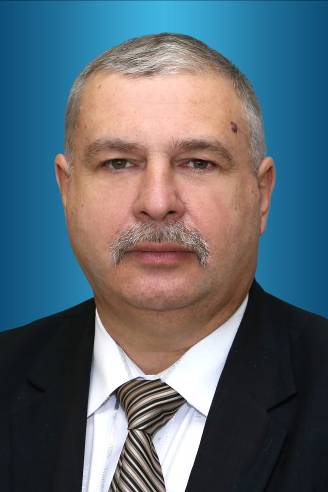                                   Жук       						     Фёдор 								    НиколаевичРодился 18 июня 1969 года в д. Загорье Кореличского района Гродненской области. Образование высшее. В 1993 году окончил Белорусскую сельскохозяйственную академию по специальности агрохимия и почвоведение.Ф.Н.Жук трудовую деятельность начал в 1993 году в сельскохозяйственном производственном кооперативе им. Черняховского помощником заведующего производственным участком. С 1997 года по 2008 год занимал должности заведующего производственным участком № 2, заместителя председателя в сельскохозяйственном производственном кооперативе им. Черняховского. С 2008 года по 2009 – руководитель сельскохозяйственного производственного кооператива «Вишневецкий» Столбцовского района Минской области. С 2009 года работал заместителем директора открытого акционерного общества «Кореличи-Лён». 
В июне 2020 года назначен директором открытого акционерного оюбщества «Кореличи-Лён». Проживает в д. Некрашевичи Кореличского района, женат, имеет сына, член Белорусской партии «Белая Русь». Важнейшей задачей работы в качестве депутата буду считать вопросы социальной справедливости, защиты прав и законных интересов граждан, безопасности и комфортности проживания, медицинского обслуживания избирателей и жителей города в целом. ПРЕДВЫБОРНАЯ ПРОГРАММА:главная задача - защита интересов избирателей, выполнение их наказов и предложений; развитие медицинского обслуживания для всех категорий граждан; благоустройство дорог и эстетическое оформление улиц в округе; стабилизация жизненного уровня людей путем образования новых рабочих мест на предприятиях города; поддержка региональных программ содействия семье и школе;оказание адресной и социальной помощи малоимущим, пенсионерам, многодетным семьям, другим нуждающимся. Я хочу сделать все возможное, чтобы наш город соответствовал нашим требованиям, и Вы чувствовали себя в нем безопасно и комфортно! В случае избрания меня депутатом, я буду оказывать жителям избирательного округа конкретную помощь в решении конкретных проблем.